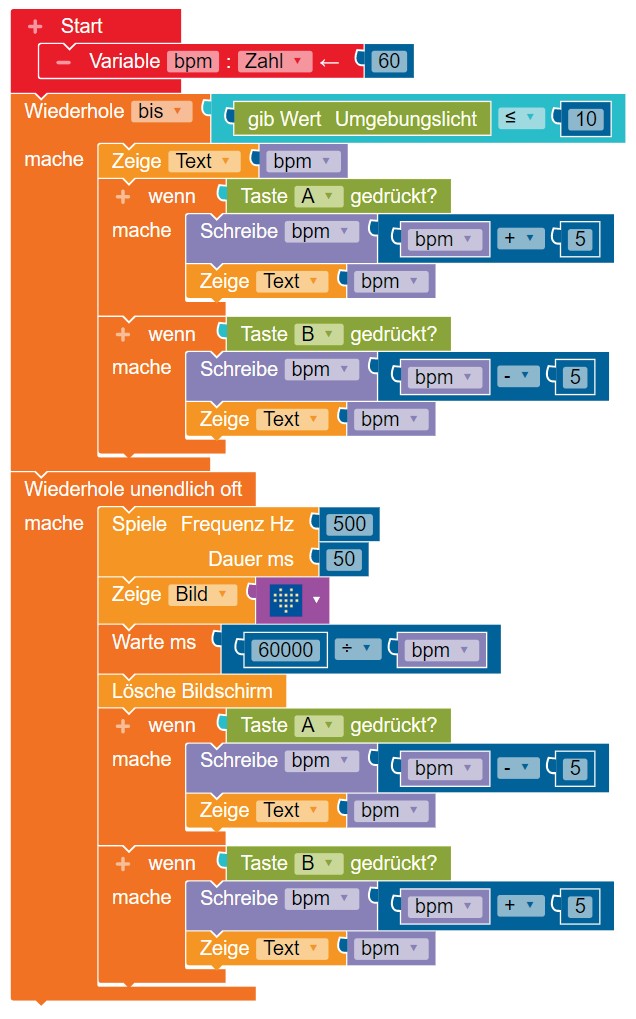 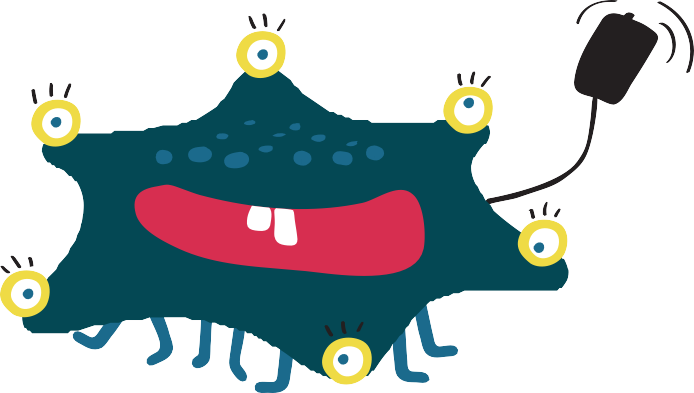 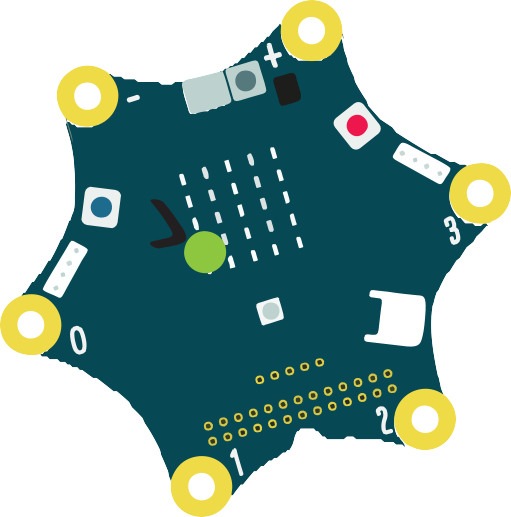 Der Lichtsensor versteckt sich im LED-Display und gibt Werte zwischen 0 (Dunkel)bis 255 (HELL) zurück.Zum Starten des Metronoms muss der Lichtsensormit dem Finger abgedeckt werdenBevor das Metronom gestartet wird, kann über die Knöpfe A und Bein bpm-Wert eingestellt werden.Der Standardwert ist mit 60 bpm festgelegt.VISUELLER IMPULSDU KANNST MICH AUCH  ALS METRONOM VERWENDEN